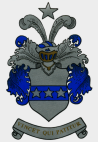 Bästa medlem!Året 2015 Vetil släktgrenens träff under fria former blev en framgång. Träffen var varmhjärtad glad. Tillsammans kunde vi konstatera, att träffar av detta slag behövs. Antalet deltagare var 85. Som bilaga Maritta Keltikangas sammanfattning av träffen.Den planerade teaterresan till Tammerfors och Tampereen työväenteatteri i april 2015 inhiberades på grund av ringa intresseMaterialet som ska överlämnas i Riksarkivet fårs småningom i den form som arkivet kräver. Året 2016 I början av året överlämnas släktföreningens material till Riksarkivet.Sista veckoslutet i augusti planeras en självfinansierad träff under fria i Åbo. Likaså en självfinansierad teater/konsertträff planeras i oktober/november i Helsingfors. Mera information om de två träffarna inkommande vår.På hösten inleds arrangemangen av föreningens 70-års fest.Preliminärt har följande festorter diskuterats:Kristinestad (Sideby). Där finns överste Veli-Gunnar von Hohenthalis grav och där var prosten  K.E. Hohenthal kyrkoherde.Ett annat alternativ är Ylistaro. Där bodde den finländska släktgrenens anfader major Claes Jakob Bogislaus von Hohenthal och hans hustru Margaretha. Deras grav finns på Ylistaro gamla gravgård. Styrelsen stannade för att mötet hålls i Ylistaro.Släktföreningens material finns att fås!!!Vill du frankera din post med släktföreningens vapenförsedda frimärke? De finns till salu som frimärken i 1. klass i ark om 10 st. Priset per ark är 20 euro.Släktföreningens T-skjorta av god kvalitet finns i storlekarna S – XXL och i färgerna vitt och svart. Priset är 15 euro/st. En ny produkt är collegetröjan i svart eller vitt och i storlekarna S – 4XL. Priset är 33 euro/st. Postningskostnaderna ingår i priset. Beställningar per e-post till: hohenthal.sukuyhdistys@gmail.com och betalning till släktföreningens konto. MedlemsavgifterVi påminner ännu om medlemsavgifterna, som fört år 2w015 är 15 euro. Föreningens kontouppgifter: OSUUSPANKKI PIIKKIÖ FI7047141020125800 ja BIC-koodi HELSFIHH.KontaktuppgifterVi informerar om verksamheten också på vår hemsida http://hohenthal.org/  och på Facebookin https://www.facebook.com/pages/Sukuyhdistys-Hohenthal/263210603781533. Registrera dig på Facebook och anslut dig till vår slutna sida. Där kan vi disktuera mellan våra träffar. Medlemsbrevet skickas per e-post till dem som meddelat sin adress i sina kontaktuppgifter Vänligen uppdatera kontaktuppgifterna till föreningens e-post eller sekreterare.Alla styrelsemedlemmar kan nås på  hohenthal.sukuyhdistys@gmail.com  God jul och Gott Nytt År 2016 Styrelsen